МИНИСТЕРСТВО ОБРАЗОВАНИЯ И НАУКИ РЕСПУБЛИКИ БУРЯТИЯГОСУДАРСТВЕННОЕ БЮДЖЕТНОЕ ПРОФЕССИОНАЛЬНОЕ ОБРАЗОВАТЕЛЬНОЕ УЧРЕЖДЕНИЕ «БУРЯТСКИЙ РЕСПУБЛИКАНСКИЙ ТЕХНИКУМ ПИЩЕВОЙ И ПЕРЕРАБАТЫВАЮЩЕЙ ПРОМЫШЛЕННОСТИ»(ГБПОУ «БРТПиПП»)УТВЕРЖДАЮПервый заместитель директора________/Ларионова А.О.«6» февраля 2019г.ПОЛОЖЕНИЕо проведении  олимпиады по дисциплине«Инженерная графика».Общие положенияОлимпиада проводится по дисциплине «Инженерная графика» в соответствии с планами работы учебно-методического объединения по ППССЗ «Технического профиля» ГБПОУ «БРТПиПП».Настоящее Положение 	определяет порядок организации и проведения олимпиады по дисциплине «Инженерная графика» среди студентов 2 и 3 курсов ГБПОУ «БРТПиПП», её организационно-методическое обеспечение, порядок участия в олимпиаде и определение победителей. Цели и задачи  олимпиадыОлимпиада проводится с целью повышения у обучающихся интереса к дисциплине «Инженерная графика», выявления наиболее одаренных и талантливых студентов, отличающихся высоким уровнем знаний по дисциплине.Дальнейшая подготовка студентов к участию в мероприятиях республиканского уровняЗадачи олимпиады:- повышение и углубление профессионального интереса студентов к изучению предметов общепрофессионального цикла; - развитие творческих способностей студентов, выявление наиболее одарённых; - повышение эффективности и качества внеклассной и воспитательной работы;  -воспитание духа конкурентной борьбы, стремления к победе, творчества • при выполнении заданий;Организация и проведение олимпиады3.1     Олимпиада проводится на базе ГБПОУ «БРТПиПП», 1 корпус, г. Улан-Удэ, ул.           Пищевая 10.3.2.    Для обеспечения подготовки и проведения олимпиады формируется            организационный комитет.Состав организационного комитета входят:Ларионова А.О., первый заместитель директора, к.п.н.;Педынина Е.И., руководитель по НМР, к.п.н;Шешукова Н.П., преподаватель инженерной и компьютерной графики, руководитель УМО по ППССЗ «Технического профиля»;Терещенко Л.Н., преподаватель инженерной графики; Лунин С.Н., преподаватель специальных дисциплин;    3.3.    В функции оргкомитета входит:- организация и обеспечение условий проведения олимпиады;- разработка заданий для олимпиады;- разработка критериев оценки заданий;- проверка работ участников олимпиады;- определение состава жюри;- организация награждения победителей и поощрения участников.Сроки и порядок проведения олимпиады4.1 Сроки проведения олимпиады:  7 февраля 2019г.4.2 Место проведения олимпиады: ГБПОУ «БРТПиПП», 1корпус,  кабинет  «Инженерной графики» № 3084.3 Время проведения олимпиады: 15.00 ч.Участники олимпиады5.1 Для участия в олимпиаде допускаются студенты 2 и 3 курсов, обучающиеся на базе основного общего образования. 6. Содержание олимпиады6.1 Участие в олимпиаде по дисциплине «Инженерной графики» включает в себя выполнение заданий, содержание которых соответствует ФГОС.6.2   Каждый участник обеспечивается полным комплектом заданий с инструкцией по их выполнению.6.3 Олимпиада проводится по разделу «Проекционное черчение» и охватывает темы «Построение третьей проекции по двум заданным» и «Аксонометрические проекции». Работы выполняются от руки на ватманских листах формата АЗ. Конкурсное задание приведено в Приложение 17. Подведение итогов Олимпиады7.1 Итоги олимпиады подводит жюри, в состав которой входят:Председатель жюри - Шешукова Н.П., преподаватель инженерной и компьютерной графики, руководитель УМО по ППССЗ «Технического профиля»;      Члены жюри:Терещенко Л.Н., преподаватель инженерной графики; Лунин С.Н., преподаватель специальных дисциплин;7.2  Награждение грамотами  и подарками  производится на общетехникумовской линейке.7.3  Победители олимпиады определяются по наивысшей оценке знаний участников.7.4  Победители награждаются грамотами.Приложение 1Задание 1. По двум заданным видам вычертить третий. 2. Вычертить аксонометрическую проекцию детали.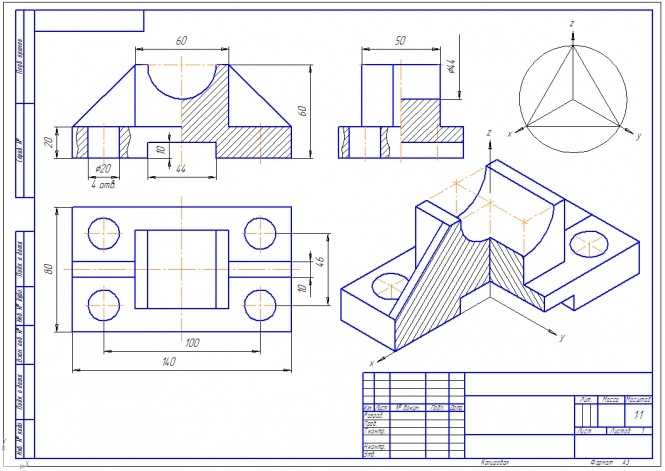 